MODÈLE DE BARÈME DE NOTATION                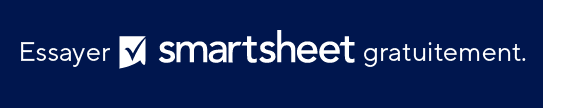 NOM DE L’ÉTUDIANTDATEREVU PARDESCRIPTION DE L’AFFECTATIONDESCRIPTION DE L’AFFECTATIONDESCRIPTION DE L’AFFECTATIONCRITÈRES + OBJECTIFSNOMBRE DE POINTS POSSIBLEPOINTS GAGNÉSCONTENUDémontre des connaissances approfondies ; fait preuve d’un effort de recherche approfondi et d’une réflexion critique. Identifie, évalue et accomplit tous les objectifs et exigences. Offre de nouvelles informations/approche innovante. Cite les ressources.70COMPOSITIONFormate et édite le contenu correctement. Le texte est grammaticalement correct et exempt de fautes d’orthographe.5COMPRÉHENSION L’œuvre achevée témoigne d’une bonne compréhension des instructions et des concepts/thèmes.5COMPÉTENCEMontre les compétences requises pour le projet, y compris la précision et l’attention.5CRÉATIVITÉL’élève exprime ses idées de manière imaginative et inventive.5EFFORTL’étudiant travaille dans la mesure de ses capacités et s’efforce de s’améliorer. Fait bon usage du temps imparti. 5COOPÉRATIONFait preuve d’une attitude coopérative. Réceptif aux directives et aux critiques constructives. Respecte les lignes directrices de la mission.5SCORE TOTAL100EXCLUSION DE RESPONSABILITÉTous les articles, modèles ou informations proposés par Smartsheet sur le site web sont fournis à titre de référence uniquement. Bien que nous nous efforcions de maintenir les informations à jour et exactes, nous ne faisons aucune déclaration, ni n’offrons aucune garantie, de quelque nature que ce soit, expresse ou implicite, quant à l’exhaustivité, l’exactitude, la fiabilité, la pertinence ou la disponibilité du site web, ou des informations, articles, modèles ou graphiques liés, contenus sur le site. Toute la confiance que vous accordez à ces informations relève de votre propre responsabilité, à vos propres risques.